Република Србија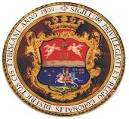 Аутономна Покрајина Војводина ОПШТИНА БЕЧЕЈОпштинска управа БечејОдељење за привреду,улагања, локални економски развој   и заштиту животне срединеОдсек заштите животне средине    ЗАХТЕВ ЗА ИЗДАВАЊЕ ДОЗВОЛЕ ЗА САКУПЉАЊЕ, ТРАНСПОРТ, СКЛАДИШТЕЊЕ, ТРЕТМАН ИЛИ ОДЛАГАЊЕ НЕОПАСНОГ ИЛИ ИНЕРТНОГ ОТПАДАНа основу члана 62.  и 70. Закона о управљању отпадом („Службени гласник РС“ број 36/09, 88/10 и 14/16) подносим  захтев  за издавање дозволе за:сакупљање, транспорт, складиштење, третман или одлагање неопасног или инертног отпада (заокружити радњу за коју се подноси захтев).Постројење, односно локација за коју подносим захтев налази се на територији општине/града ___________________, ул. _______________, КП бр._______________, КО _________, капацитета____________ м2. Врста отпада је_________________ отпад, количина _______________ м3, порекло _______________________ .Локација је следећих хидрогеолошких и геолошких каратеристика: _______________________________________________________________________________________________________________________________________________________________ (само за захтеве за одлагање отпада на депоније).Методе и технологије које ће се користити за сваку врсту операције садржане у дозволи, технички и други захтеве и предложене методе за превенцију и смањење загађења су: _______________________________________________________________________________________________________________________________________________________________________________________________________________________________________Опрема и уређаји који ће се користити: _________________________________________________________________________________________________________________________________________________________________________________________________Број запослених и њихове квалификације: _________________________________________________________________________________________________________________________________________________________________________________________________.Подаци о квалификованом лицу одговорном за стручни рад: име и презиме _________________________________, стручна спрема ________________________, занимање ____________, радно искуство ________ године.Уз захтев достављам:Упознат/а сам са одредбом члана 103. став 3. Закона о општем управном поступку („Службени гласник РС“, бр. 18/2016), којом је прописано да у поступку који се покреће по захтеву странке орган може да врши увид, прибавља и обрађује личне податке о чињеницама о којима се води службена евиденција када је то неопходно за одлучивање, осим ако странка изричито изјави да ће те податке прибавити сама. Ако странка у року не поднесе личне податке неопходне за одлучивање органа, захтев за покретање поступка ће се сматрати неуредним.Напомене:Градска/ Општинска управа је дужна да реши предмет најкасније у року од 15 дана од покретања поступка, тј. од дана подношења уредног захтева Таксе/накнаде: Административна такса се уплаћује на жиро рачун број 840-742221843-57, корисник Буџет Републике Србије, позив на број 97  56/208, сврха дознаке „Републичка административна такса“, у износу од: издaвaњe дoзвoлe зa сaкупљaњe oтпaдa 				        	20.200,00 динaрaиздaвaњe дoзвoлe зa трaнспoрт oтпaдa 					20.200,00 динaрaиздaвaњe интeгрaлнe дoзвoлe зa сaкупљaњe и трaнспoрт oтпaдa 	33.650,00 динaрaиздaвaњe дoзвoлe зa склaдиштeњe oтпaдa 				67.320,00 динaрaиздaвaњe дoзвoлe зa трeтмaн oтпaдa 					67.320,00 динaрaиздaвaњe дoзвoлe зa oдлaгaњe oтпaдa 					67.320,00 динaрaиздaвaњe интeгрaлнe дoзвoлe зa упрaвљaњe oтпaдoм		         107.680,00 динaрaпо Тарифном броју 197. Таксене тарифе из Закона о републичким административним таксама ("Сл. гласник РС", бр. 43/2003, 51/2003 - испр., 61/2005, 101/2005 - др. закон, 5/2009, 54/2009, 50/2011, 70/2011 - усклађени дин. изн., 55/2012 - усклађени дин. изн., 93/2012, 47/2013 - усклађени дин. изн., 65/2013 - др. закон, 57/2014 - усклађени дин. изн., 45/2015 - усклађени дин. изн., 83/2015, 112/2015, 50/2016 - усклађени дин. изн., 61/2017 - усклађени дин. изн., 113/2017 и 3/2018 - испр.).РБДокументаФорма документа1 Потврда о регистрацијиКопија2.Радни план постројења за управљање отпадомОригинал3.Сагласност на план заштите од удеса и план заштите од пожара ако је оператер у обавези да такву сагласност прибави или правила заштите од пожара у зависности од категорије угрожености од пожара, као и програм основне обуке запослених из области заштите од пожара у складу са закономОригинал4.План за затварање постројења Оригинал5.Изјава о методама третмана односно поновног искоришћења или одлагања отпадаОригинал6.Изјава о методама третмана односно поновног искоришћења и одлагања остатака из постројењаОригинал7.Сагласност на студију о процени утицаја на животну средину или студију о процени утицаја затеченог стања или акт о ослобођењу од обавезе израде процене утицаја на животну средину, у складу са закономОригинал8.Финансијске и друге гаранције или одговарајуће осигурање за случај удеса или штете причињене трећим лицимаОригинал9.Финансијске или друге гаранције којима се осигурава испуњавање услова из дозволе за одлагање отпада на депонију, са роком важности за време рада депоније, укључујући процедуре затварања депоније и одржавање након затварања у складу са чланом 30. овог законаОригинал10.Доказ о уплати републичке административне таксеОригинал/оверена копијаОЗНАЧИТЕ ЗНАКОМ X У ПОЉИМА ИСПОДОЗНАЧИТЕ ЗНАКОМ X У ПОЉИМА ИСПОДРБПодаци из документаСагласан сам да податке прибави органДостављам сам1.Копије одобрења и сагласности других надлежних органа, издатих у складу са закономУ________________________________, ____________________________ годинеИме и презиме физичког лица/пословно име  правног лица/предузетника                                подносиоца захтева-оператераМБ и ПИБ (за правно лице/предузетника)Адреса пребивалишта/седиштеКонтакт телефонПотпис (и печат за правно лице)